Form L-61                                                                       PAGO ARANCEL - SOLICITUD DE CERTIFICADO DE HABILITACIÓN PARA LICITACIONES(Art. 75)		IMPUESTOS VARIOS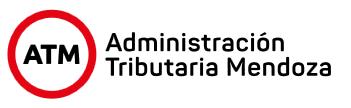 Se solicita al Departamento de Impuestos Patrimoniales Atención Contribuyentes – División Ingresos Varios, de la Administración Tributaria Mendoza, la confección de Boleto de Ingresos Varios, según detalle:CÓDIGO RESUMIDO:	238 – CUENTA CONTABLE RECAUDADORA Nº 04  1120100252CONCEPTO:		SOLICITUD DE CERTIFICADO DE HABILITACIÓN PARA LICITACIONESVALOR: 			700,00 (Setecientos pesos)EMPRESA DEPOSITANTE:	………………………………………………………………………………………….Nº CUIT:			…………………………DOMICILIO:		………………………………………………………………………………………..FIRMA:			_________________________ACLARACIÓN:		……………………………………….DNI:			……………………………..